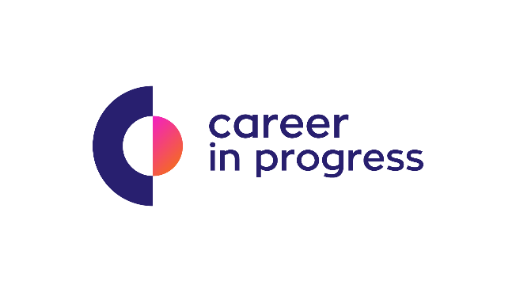 Career In Progress, is a Career Management & Recruiting Company that offers boutique services for business across Greece.On behalf of our Partner, a Luxury Resort 4* in Protaras Cyprus, we are seeking for the season 2022 (April – October) and experienced: Waiter / WaitressOur Client: Based in Cyprus, our client is a Luxury Resort 4*, with international standards of operation and capacity of 246 rooms. The Resort offers a rich mix of hospitality with excellent services, impeccable facilities, refined gastronomy and a wide range of options and experiences to its customers.The main duties of this role include:Complete the full range of restaurant duties: prepare/set up tables, stations, clean equipment; greet and escort guests/customers to their tables; present menus; provide detailed information; offer recommendations; up-sell additional products; take accurate food and drinks orders; communicate details to the kitchen or bar staff: serve food and drink orders; process bills; handle paymentsAssist with managing shift activities in the restaurants and other related areasTrain and coach team members so they develop their system knowledge and personal skillsAssign duties to subordinates, resolve issues/problems, and encourage other team members to ensure service standards and company policies are achievedRespond to guests' needs and requests, resolve issues/complaints/problems in a quick, efficient manner to maintain a high level of customer satisfaction and quality serviceWork proactively, focusing on delivering standards whilst maximizing revenuesBuild strong relationships with other personnel from kitchens, bars, room service, etc.Qualifications include:Bachelor's degree or diploma in Hotel Management or other related fields would be a plusMinimum 1 year of restaurant waiter experience, or in the catering/hospitality sectorProven experience as a Waiter/Waitress in a 4-star Hotel will be considered an assetExcellent command of the English language, both spoken and written. Knowledge of additional languages (Russian, etc.) will be considered an additional advantageProfessional appearance with strong communication and interpersonal skillsExceptional customer service skillsActive listening skillsCustomer service orientationBenefits, Growth Opportunities & Other InformationAttractive salary package based on experience and qualificationsMeals and accommodation at fully equipped apartmentsDynamic and highly professional environmentFollow this link and send your cv https://cip.gr/jobs/waiter-waitress/